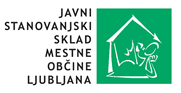 Zaporedna štev. vloge		__________________Datum in ura sprejema vloge	__________________Podpis referenta			__________________Na podlagi Javnega razpisa za nakup stanovanj po modelu deljenega lastništva kot javno – zasebnega partnerstva, objavljenega dne ___2019 in pravnomočne odločbe o izpolnjevanju pogojev za upravičenca za vstop v deljeno lastništvo, s katero je bila prosilcu priznana pravica za vstop v deljeno lastništvo, vlaga upravičenec naslednjo  VLOGO O IZBIRI PRIMERNEGA STANOVANJAUpravičenec bo v pogodbenih razmerjih (ustrezno obkroži)1 .	edini nosilec pogodbenih razmerij,2.	v vsa pogodbena razmerja vstopal skupno z zakoncem oziroma zunajzakonskim partnerjem.PODATKI O UPRAVIČENCIH1. UPRAVIČENECPriimek in ime _____________________________________________________________________________Državljanstvo R Slovenije    DA         NE            (obkroži)EMŠO |__|__|__|__|__|__|__|__|__|__|__|__|__|                         Davčna številka |__|__|__|__|__|__|__|__|Naslov stalnega prebivališča ____________________________    |__|__|__|__|        ________________________							           Poštna št.		      Pošta			Naslov začasnega prebivališča___________________________    |__|__|__|__|       ________________________								Poštna št.		            Pošta2. ZAKONEC OZIROMA ZUNAJZAKONSKI PARTNER UPRAVIČENCAPriimek in ime _____________________________________________________________________________Državljanstvo R Slovenije    DA         NE            (obkroži)EMŠO |__|__|__|__|__|__|__|__|__|__|__|__|__|                         Davčna številka |__|__|__|__|__|__|__|__|Naslov stalnega prebivališča ____________________________    |__|__|__|__|        ________________________							           Poštna št.		        Pošta			Naslov začasnega prebivališča___________________________    |__|__|__|__|       ______________________								Poštna št.		PoštaPODLAGA ZA VLOŽITEV VLOGE O IZBIRI PRIMERNEGA STANOVANJAPodlaga za vložitev vloge o izbiri primernega stanovanja je Odločba o izpolnjevanju pogojev za upravičenca za vstop v deljeno lastništvo št. ________________.Zgoraj navedena odločba je bila izdana dne __.__.2019 in je postala pravnomočna dne __.__.2019.LASTNOSTI PRIMERNEGA STANOVANJA PRAVNO STANJE NEPREMIČINEPARCELNA ŠT. STAVBE, v kateri se nahaja stanovanje: ____________, katastrska občina:_______________________________ (priložiti načrt parcele, ki ne sme biti starejši od 1 meseca)IDENTIFIKACIJSKA ŠTEVILKA STAVBE: ___________________________________,IDENTIFIKACIJSKA ŠTEVILKA DELA STAVBE: _____________________________, STANOVANJE VPISANO V ZEMLJIŠKO KNJIGO KOT ETAŽNA LASTNINA (ustrezno obkrožiti):						DA		NEVERIGA PRAVNIH PODLAG, ki izkazuje lastništvo (ustrezno obkrožiti): 	DA		NE (Priložiti je potrebno kopije pravnih podlag lastninskih prenosov do zadnjega lastnika, ki je vpisan v zemljiško knjigo in omogočiti vpogled v originale. Vse pravne podlage je potrebno navesti med drugimi pripombami – točka 7 tega razdelka.).STANOVANJE JE BREMEN PROSTO (ustrezno obkrožiti): 		DA		NEOPOMBA: Pogoj po razpisu povezan s pravnim stanjem je določal, da mora imeti nepremičnina urejeno pravno stanje na nepremičnini, kar se lahko izkazuje z vknjižbo v zemljiško knjigo ali izkazom celotne verige pravnih podlag lastninskih prenosov do zadnjega lastnika, ki je vpisan v zemljiško knjigo in gradbenim dovoljenjem. Stanovanje mora biti vseh bremen prosto.LOKACIJA STANOVANJANASLOV STAVBE, kjer se stanovanje nahaja: _________________________________________________ŠTEVILKA STANOVANJA: ______________________________________________________________NADSTROPJE, V KATEREM SE STANOVANJE NAHAJA: ____________________________________MESTNA OBČINA LJUBLJANA (ustrezno obkrožiti):		DA 		NESTAVBA (ustrezno obkrožiti):	tristanovanjska			večstanovanjskaOPOMBA: Pogoj po razpisu povezan z lokacijo stanovanja je določal, da se mora izbrano stanovanje nahajati v tri ali večstanovanjski stavbi na območju Mestne občine Ljubljana.CENA STANOVANJA SKUPNA CENA ZA STANOVANJE: _________________________________ EUR CENA ZA KVADRATNI METER: ___________________ EUR.OPOMBA: Pogoj po razpisu povezan s ceno stanovanja je določal, da cena stanovanja ne sme presegati:2.400,00 € na kvadratni meter, če površina stanovanja znaša 55 m2 oziroma več,2.500,00 € na kvadratni meter, če površina stanovanja znaša manj kot 55 m2;POVRŠINA STANOVANJAPOVRŠINA STANOVANJA: ____________________ m2STANOVANJE SE SESTOJI IZ (opis prostorov z izmerami): ____________________________________________________________________________________________________________________________________________________________________________________________________________________________________________________________________, stanovanju pa pripadajo tudi POMOŽNI PROSTORI (opis z oznakami in izmerami):____________________________________________________________________________________________________________________________________________________________________________________________________________________________________________________________OPOMBA: Pogoj po razpisu povezan s površino stanovanja je določal, da kvadratura ne sme presegati površin, razvidnih iz spodnje tabele:     Tabela 3: Omejitve glede velikosti stanovanjaZa vsakega nadaljnjega člana gospodinjstva se površine spodnjega in gornjega razreda povečajo za 6 m2.PODATKI O PRODAJALCU/PRODAJALCIH:ime in priimek: _______________________________________________________________naslov stalnega prebivališča: _____________________________________________________EMŠO: _____________________________________davčna številka: _______________________________ime in priimek: _______________________________________________________________naslov stalnega prebivališča: _____________________________________________________EMŠO: _____________________________________davčna številka: _______________________________KONTAKTNI PODATKI PRODAJALCAstacionarni telefon: ____________________________________mobilni telefon: ______________________________________e – mail: ____________________________________________KONTAKTNI PODATKI UPRAVIČENCA:stacionarni telefon: ____________________________________mobilni telefon: ______________________________________e – mail: ____________________________________________DRUGE OPOMBE:___________________________________________________________________________________________________________________________________________________________________________________________________________________________________________________________________________________________________________________________________________________________________________________________________________________________________________________                                                                                                                      ____________________________                                                                                                                                           /podpis/K VLOGI prilagam naslednje listine:LISTINE, KI JIH PRILAGATE VLOGI, OBVEZNO OBKROŽITE. LISTINE, KI NISO OBKROŽENE, SE NE BODO UPOŠTEVALE. ČE OBKROŽENE LISTINE NISO PRILOŽENE VLOGI, JE VLOGA NEPOPOLNA IN SE BREZ POZIVA K DOPOLNITVI, ZAVRŽE:kopije pravnih podlag lastninskih prenosov do zadnjega lastnika, ki je vpisan v zemljiško knjigo;kopija zapisnika o ugotovitvi vrednosti stanovanja, če etažna lastnina za predmetni del stavbe še ni vzpostavljena in tak zapisnik obstaja oz. stranka z njim razpolaga;kopija etažnega načrta dela stavbe (stanovanja,  ki je predmet nakupa), če je etažna lastnina za predmetni del stavbe že vzpostavljena; Javni stanovanjski sklad Mestne občine Ljubljana k vlogi priložene listine zadrži in jih po zaključenem javnem razpisu udeležencem javnega razpisa ne vrača.Velikost gospodinjstvaPovršina stanovanja 1-članskood  do 2-članskonad  do 3-članskonad  do 4-članskonad  do 5-članskonad  do 6-članskonad  do 